Rotary Club of Carleton Place  & Mississippi Mills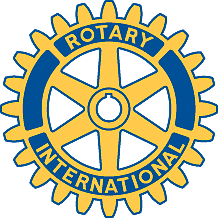    Bulletin: May 24, 2007                MEETING OF MAY 22, 2007There were 15 members present along with our guest speaker Noreen Young. Most important of all, Bob was among those present and received a hearty (no pun intended) welcome back following his surgery. Gordon made a report on the compost sale and projected gross revenue of $8,005 when all payments are received and a net gain to our general account in the range of $5,200. He recommended buying tarps for next year’s campaign as well as note tablets to assist in the recording of deliveries.  President Brenda reported that an acre had been set aside for a park in the new McNeely/Lake Avenue housing development and that the developer has some funds to assist in its development. She will continue to monitor the possibility of Rotary, either alone or in cooperation with other service clubs, providing a “Playground for All” on that site. Planning for the change-over meeting on June 26 was also discussed and decisions were made on invitees, food and beverages, and presentations. Fraser then welcomed our guest speaker noting her role in puppetry on CBC television, and the fact that the Noreen Young Bursary program had raised over $250,000 in its 12 years and has  supported more than 200 students in their artistic studies at university.  Noreen is a Member of the Order of Canada and Artistic Director of the third  “Puppets Up!” festival scheduled to take place in Almonte next August 11-12. She announced that 10 professional puppet troupes will be coming from Canada, the Czech Republic, England and the U.S. and will be appearing at five different venues made up of the old Town Hall auditorium and four large tents. She noted that the festival is wonderful family entertainment even for those on limited incomes. The festival budget runs between $60k and $80k and she suggested that Rotary might want to consider sponsoring one of the five locations and Rotarians might want to assist by billeting some of the entertainers. No specific amount was proposed.Allan was absent so no update on the building of a deck at Community Living was available. Gordon mentioned however, that the two Rotary benches for the trail need to be installed, a task whish entails excavation for a base (by shovel), mixing of cement (by shovel) and installation using a unique stability system developed by Bob. Bob, in turn, suggested that this task be delayed a couple of weeks so that he could participate. Your Secretary is awaiting the names of other eager volunteers.CLUB ACTIVITIES:.May 29 meeting. Speakers will be Cindy Hobbs and Diane Thomas of the Royal Bank on the timely subject of credit card and bank card fraud.June 19 meeting at the North Lanark Museum.Change-over meeting on June 26 at the Gordon’s home